Регистрационный номер № __________от  ______________________________________________________________________________________________(фамилия, имя, отчество)зарегистрирован (а) по адресу: индекс ____________ республика _____________________________________населенный пункт_______________________ улица____________________ дом_____корпус___квартира_____ фактическое место проживания по адресу: индекс ___________ республика ___________________________населенный пункт______________________ улица_____________________ дом_____корпус___квартира_____Контактный телефон (с кодом) ____________________ адрес электронной почты _________________________паспорт:  серия ________№ _______________________  дата выдачи ___________________________кем выдан_____________________________________________________________________________________ЗАЯВЛЕНИЕПрошу принять меня на обучение по основной профессиональной образовательной программе среднего профессионального образования: О себе сообщаю следующие сведения:Дата рождения  “_______” ____________      __________ г., пол  _________,  гражданство __________________.место рождения ______________________________________________                                                                                      (край (область, район), населенный пункт)Документ о получении:  основного общего             ,              среднего общего  образования     Серия _____________№_______________________               Дата выдачи  _______________________________,  Кем  выдан_____________________________________________________________________________________Изучал(а):                   английский           ,     немецкий           ,          французский         ,    другой  язык     В жилье:                        нуждаюсь            ,     не нуждаюсь     Имеется:       инвалидность          ,    или    ограниченные возможности по здоровью   Получение среднего профессионального образования данного уровня впервые:по профессии - по специальности - 		                                           						       _______________  (подпись абитуриента) 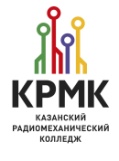 МИНИСТЕРСТВО ОБРАЗОВАНИЯ И НАУКИ РЕСПУБЛИКИ ТАТАРСТАНГОСУДАРСТВЕННОЕ АВТОНОМНОЕ ПРОФЕССИОНАЛЬНОЕ ОБРАЗОВАТЕЛЬНОЕ УЧРЕЖДЕНИЕ «КАЗАНСКИЙ РАДИОМЕХАНИЧЕСКИЙ КОЛЛЕДЖ»Красного Пожарника ул., д. 1а, г. Казань, 420021  тел.: (842) 293-24-43 (ф), 293-24-91 (ф), 
e-mail: college51@yandex.ruМИНИСТЕРСТВО ОБРАЗОВАНИЯ И НАУКИ РЕСПУБЛИКИ ТАТАРСТАНГОСУДАРСТВЕННОЕ АВТОНОМНОЕ ПРОФЕССИОНАЛЬНОЕ ОБРАЗОВАТЕЛЬНОЕ УЧРЕЖДЕНИЕ «КАЗАНСКИЙ РАДИОМЕХАНИЧЕСКИЙ КОЛЛЕДЖ»Красного Пожарника ул., д. 1а, г. Казань, 420021  тел.: (842) 293-24-43 (ф), 293-24-91 (ф), 
e-mail: college51@yandex.ruДиректору ГАПОУ «КРМК»КБ. МухаметовуУсловия обучения:(нужное отметить)Бюджет Условия обучения:(нужное отметить)Внебюджет (платно - на места по договорам  с оплатой стоимости обучения)Форма обучения(очная, заочная)Код специальности/профессииНаименование специальности/профессииСрок обученияС Правилами приема, Лицензией  РТ 002450  рег. № 5971 от 06.02.2015 года. на осуществление образовательной деятельности  по указанным в приложении (приложениях) образовательным программам, Свидетельством о государственной аккредитации    № 3030 от 29.06.2015 года  и приложениями к нему, Уставом колледжа, Правилами внутреннего распорядка, условиями  организации приема и зачисления ознакомлен(а)._______________ (подпись абитуриентаОбщий трудовой стаж к моменту поступления_______________________________________________(место работы, адрес и последняя занимаемая должность)При поступлении имею следующие льготы ________________________________Документ, предоставляющий право на льготы______________________________Согласен(а) на обработку моих персональных данных, указанных в данном заявлении и других представленных мною документах в ГАПОУ «КРМК» и документах, оформленных с использованием моих персональных данных, для их электронной обработки, представления  в электронном виде и на бумажных носителях в Федеральные, муниципальные, административные и др. органы управления, Пенсионные фонды и другие организации в период обучения в колледже и в течение нормативного срока хранения личного дела. Отказываюсь от письменного уведомления об уничтожении моих персональных данных после нормативного срока их хранения_______________    (подпись абитуриентаСо сроками предоставления в приемную комиссию оригинала документа об образовании и/(или) квалификации  ознакомлен(а)_______________ (подпись абитуриентаОб ответственности за достоверность сведений в заявлении и за подлинность документов информирован(а)_______________ (подпись абитуриентаДополнительные сведения:Дополнительные сведения:Данные внесены и проверены ________________________  (______________________) Дата __________________        _______________________________________________                                                              ФИО сотрудника приемной комиссииподпись   сотрудника приемной комиссии